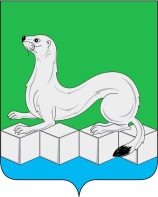 Российская ФедерацияИркутская областьДумаМуниципального района Усольского районного муниципального образованияРЕШЕНИЕ От  _______________					                                          №___       р.п. БелореченскийО внесении изменений и дополнений в Положение об особенностях списания муниципального имущества муниципального района Усольского районного муниципального образования, утвержденное решением Думы муниципального района Усольского районного муниципального образования от 27.02.2018г. №33В целях приведения нормативного правового акта Думы муниципального района Усольского районного муниципального образования в соответствие с законодательством Российской Федерации, учитывая экспертное заключение главного правового управления Губернатора Иркутской области и Правительства Иркутской области №1284 от 02.04.2018г. на муниципальный правовой акт, руководствуясь статьями 30,  47 Устава Усольского районного муниципального образования, Дума муниципального района Усольского районного муниципального образованияРЕШИЛА:1. Внести в Положение об особенностях списания муниципального имущества муниципального района Усольского районного муниципального образования, утвержденное решением Думы муниципального района Усольского районного муниципального образования от 27.02.2018г. №33 следующие изменения и дополнения: 1.1. в пункте 9 главы II после цифр «15», «3» дополнить словом «календарных»;1.2. в главе IV:1.2.1. в пункте 2 слово «предприятия» заменить словом «организации»;1.2.2. в пункте 3 слова «специализированного предприятия» заменить словами «специализированной организации»;1.4. в пункте 1 главы V после слова «руководителя» дополнить словом «организации»;1.5. в пункте 3 главы VI слова «в соответствии с пунктом 8 главы I настоящего Положения» исключить.2.Консультанту аппарата Думы муниципального района Усольского районного муниципального образования (Шаргородская В.А.):2.1.направить настоящее решение мэру муниципального района Усольского районного муниципального образования для подписания и опубликования в газете «Усольские новости и мiровые репортажи»;2.2.разместить настоящее решение на официальном сайте Думы муниципального района Усольского районного муниципального образования www.duma.uoura.ru..3.Настоящее решение вступает в силу после его официального опубликования.Председатель Думы муниципального района Усольского районного муниципального образования                   Н.Н. Глызина    Мэр муниципального района Усольскогорайонного муниципального образования 				        В.И. Матюха